АДМИНИСТРАЦИЯ БАБУШКИНСКОГО МУНИЦИПАЛЬНОГО ОКРУГА ВОЛОГОДСКОЙ ОБЛАСТИПОСТАНОВЛЕНИЕ19.12.2023 года	            № 1083с.им. БабушкинаОб исключении сведенийв Государственном адресном реестре	Руководствуясь пунктом 27 статьи 16 Федерального Закона от 06.10.2003 года №131-ФЗ «Об общих принципах организации местного самоуправления в Российской Федерации», постановлением Правительства Российской Федерации от 19.11.2014 года № 1221 «Об утверждении Правил присвоения, изменения и аннулирования адресов» (с изменениями и дополнениями), Уставом Бабушкинского муниципального округа Вологодской области,	П О С Т А Н О В Л Я Ю:	1. В связи с выявлением ошибок в Государственном адресном реестре исключить сведения о  кадастровом номере 35:15:0504001:267, не имеющего отношения к объекту с адресом:  «Российская Федерация, Вологодская область, муниципальный округ  Бабушкинский,  деревня Васильево,   дом 29».	 Уникальный номер адреса  объекта  адресации в Государственном адресном реестре f27550fc-ee7e-4d60-8cd4-6a28cb0e8d27.	3. Начальнику Территориального сектора Березниковский  администрации Бабушкинского муниципального округа внести сведения в Государственный адресный реестр.	4. Настоящее постановление подлежит размещению на официальном сайте Бабушкинского муниципального округа в информационно-телекоммуникационной сети «Интернет», вступает в силу со дня подписания. 	5. Контроль за исполнением настоящего постановления возложить на начальника Территориального сектора Березниковский администрации Бабушкинского муниципального округа.Глава округа                                                                                      Т.С. Жирохова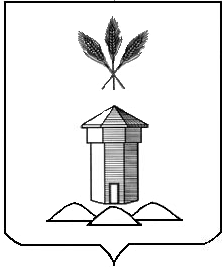 